 119571 г. Москва, проспект Вернадского, д.94  корп.1-5                                        Одобрены правлением ТСЖ «Миракс Парк» (протокол заседания от 16 августа 2012 г.)Конкурсная документация1. ИЗВЕЩЕНИЕ О ПРОВЕДЕНИИ КОНКУРСАТоварищество собственников жилья «Мирак Парк» объявляет о проведении конкурса на выполнение комплекса  работ по техническому обслуживанию объектов, расположенных 
по адресу: г. Москва, проспект Вернадского, дом 94, корпус 1-4. Предметом конкурса является наилучшее предложение о заключении договора 
на выполнение комплекса работ по техническому обслуживанию объектов, расположенных 
по адресу: г. Москва, проспект Вернадского, дом  94, корпус 1-4.Прием заявок – с 17 августа по 29 августа 2012 года. Изучение заявок – с 29 по 30 августа 2012 г. Определение победителя – 30 августа 2012 г. в 20.00 на заседании правления ТСЖ «Миракс Парк».Порядок проведения конкурса, методика определения победителя указаны 
в конкурсной документации. Участник конкурса (именуемые в дальнейшем Исполнитель) должны удовлетворять следующим требованиям:2.Общие квалификационные требования к Исполнителю конкурсаИсполнитель должен представить документы, подтверждающие следующее:Исполнитель должен обладать всеми необходимыми для выполнения Договора видами ресурсов, компетентностью, опытом, профессиональными знаниями и достаточным количеством собственных кадров, обладающих соответствующей квалификацией.Исполнитель должен быть платежеспособным, не находиться 
в процессе ликвидации или реорганизации, не быть признанным несостоятельным (банкротом).Имущество Исполнителя не должно находиться под арестом.Профильная деятельность Исполнителя осуществляется не менее 5 лет с момента учреждения.Наличие необходимого количества оборудования, которое должно находиться в рабочем состоянии. Опыт работы Исполнителя по техническому обслуживанию жилищных комплексов подобного рода и/или многоквартирных домов должен быть не менее 5-ти лет (представить копию договора).2.1.Требования к обслуживающей компанииИсполнитель должен представить документы, подтверждающие следующее:Все работы будут производиться в соответствии с нормами 
и правилами, действующими на территории Российской Федерации;Выполнять работы в соответствии с гибким графиком работ 
по требованию Заказчика;Персонал, планируемый для работы на объекте обязательно должен иметь постоянную или временную регистрации и официальное разрешение на работу, опрятную внешность и свободно говорить на русском языке;Персонал не проживает на территории Комплекса, за исключением дежурного персонала;Персонал должен быть обеспечен спецодеждой с фирменным логотипом организации и согласованной с Заказчиком, а также с указанием ФИО сотрудника;Исполнитель несет полную ответственность за ущерб, причиненный при выполнении работ;Исполнитель при работе на объекте должен использовать новую технику и оборудование, обеспечивающее требуемое качество, гарантийный срок которого не истекает в течение всего срока выполнения работ на Объекте; Наличие у исполнителя/предприятия в группе собственной электроизмерительной лаборатории (представить подтверждающие документы);Наличие у Исполнителя/предприятия в группе лицензии по обслуживанию пожарной сигнализации (представить подтверждающие документы);У Исполнителя должны отсутствовать неисполненные предписания судебного органа;Сохранить предлагаемые расценки на срок действия договора;2.2. Перечень документов, подтверждающих соответствие Исполнителя требованиям и условиям данного конкурсаИсполнитель должен представить документы, подтверждающие следующее:Информация о выполнении аналогичных договоров по приведенной форме (форма 1) с приложением копий договоров.Информация о материально-технических ресурсах по приведенной форме (форма 2).Информация о кадровых ресурсах Исполнителя:Справка о кадровых ресурсах Исполнителя (Форма 3);Копия расчета по начисленным и уплаченным страховым взносам на обязательное пенсионное страхование в Пенсионный фонд Российской Федерации, страховым взносам на обязательное медицинское страхование в Федеральный фонд обязательного медицинского страхования и территориальные фонды обязательного медицинского страхования за 2011 г. и последний отчетный период 2012 г.Копии балансов за 2011 г. и последний отчетный период 2012 г. с отметкой налогового органа о приеме либо с приложением документов, подтверждающих сдачу баланса в налоговый орган.Копии отчетов о прибылях и убытках за 2011 г. и последний отчетный период 2012 г. с отметкой налогового органа о приеме либо с приложением документов, подтверждающих сдачу отчета в налоговый орган. При этом оборот компании Исполнителя должен быть не меньше 150 млн. руб. за прошедший год.Уставный капитал Исполнителя на момент проведения конкурса должен быть не менее 500 000 руб.Выручка за прошедший год должна составлять сумму не менее 
150 млн. руб.Справка за подписью Руководителя или главного бухгалтера Исполнителя с информацией о том, что к Исполнителю не применяются и не применялись на протяжении одного года до даты проведения данного конкурса какие-либо процедуры несостоятельности (банкротства), а так же, что на его имущество не наложен арест (в соответствии с Федеральным законом «О несостоятельности (банкротстве)» от 26 октября . № 127-Ф3).Справка за подписью Руководителя или главного бухгалтера Исполнителя с информацией о том, что компания Исполнитель не находится в процессе реорганизации, ликвидации.Отзывы клиентов о выполнении Исполнителем аналогичных работ, в том числе на подобных, приведенному в техническом задании по уровню и назначению, объектах. Не менее 6 отзывов.2.3.Конкурсные предложения на русском языке, оформленные в соответствии с ниже перечисленными требованиями, должны быть направлены на электронную почту по адресам: olten08@rambler.ru.; TSJ@comfcap.ru.Конкурсные предложения будут приниматься от уполномоченных лиц до 18.00 ч. 29.08.12г.2.4.ТСЖ «Миракс Парк» оставляет за собой право отклонить все конкурсные заявки. Информация о победителе доводится до остальных Участников конкурса.3.СОСТАВ КОНКУРСНЫХ ПРЕДЛОЖЕНИЙ2.1.Пакет конкурсной документации формируется в следующем составе:Анкета Исполнителя конкурса, заверенная печатью организации и подписью генерального директора (форма 4);Коммерческое предложение, с указанием сроков выполнения работ, условиями платежей, штатным расписанием,  приемлемые для организации форма и сроки оплаты выполненных работ и т.д. Так же коммерческое предложение  должно содержать:а) описание работ;б) описание методов контроля качества работ;в) перечень основного оборудования, которое будет использоваться на объектах;г) меры по технике безопасности;	д) перечень документов, указанный в п.1.4.32.3.Конкурсная заявка  должна быть подписана уполномоченным лицом Исполнителя и скреплена печатью.2.4.Информация, необходимая для оценки показателей, в частности:- стоимость и условия финансирования работ;- сроки и порядок организации работ;-опыт выполнения аналогичных работ (проверка качества заявленных работ производится сотрудниками организатора конкурса  путем осмотров  действующих объектов Исполнителя и на основании  оценочного листа).- деловая репутация и надежность Исполнителя (оценка надежности исполнителя производится службой безопасности организатора конкурса).- квалификация персонала и материально-техническая база;- информация о комплексности предложения – наличии в предложении всех услуг по объектам в соответствие с ТЗ, если услуги оказываются с привлечением подрядчиков, то необходимо письменное согласие с условиями конкурса от подрядчиков;- полнота проработки и соответствие представленного коммерческого предложения требованиям настоящего приглашения;- информация об обороте Управляющей компании за предыдущий год (подтвержденная бухгалтерской отчетностью);- прочие;2.6.Основные сведения (краткое представление о компании, включающее в себя следующую информацию):- основные направления деятельности;- краткое описание инфраструктуры компании;Основные требования к форме сметного расчета по услуге техническое обслуживание (далее – «Сметный расчет»):- Предложение Конкурсанта должно быть разработано с учетом Приложения (Технического задания) к настоящей Конкурсной документации; - Сметный расчет должен полностью отражать состав (перечень и виды) работ и затрат, предусмотренных Техническим заданием (с соответствующей разбивкой на виды затрат и работ);- Сметный расчет должен предусматривать разбивку стоимости по выполняемым работам и иным затратам;- Сметный расчет должен быть выполнен в формате «xls» (форма 6).2.10.	Срок, в течение которого конкурсные заявки остаются в силе: 45 дней со дня окончания приема конкурсных заявок. Форма 1Справка об оказании услугРуководитель организации 	/_______________(ФИО)м.п.	Дата		/	/	* При заполнении данной формы представляются сведения за последние 7  (семь) летФорма 2Справка о материально-технических ресурсах.Руководитель организации 	/_______________(ФИО)м.п.	Дата		/	/	* В данной справке перечисляются материально-технические ресурсы, которые Исполнитель считает ключевыми и планирует использовать в ходе выполнения Договора. Форма 3Справка о кадровых ресурсах Исполнителя*В соответствии с расчетом по начисленным и уплаченным страховым взносам на обязательное пенсионное страхование в Пенсионный фонд Российской Федерации, страховым взносам на обязательное медицинское страхование в Федеральный фонд обязательного медицинского страхования и территориальные фонды обязательного медицинского страхованияРуководитель организации 	/_______________(ФИО)м.п.	Дата		/	/	Форма 4АНКЕТАИсполнителя конкурсаСведения о юридическом лице** - в случае, если Исполнитель конкурса привлекает других юридических лиц или индивидуальных предпринимателей к соисполнению контракта, такие формы заполняются на каждое привлекаемое юридическое или физическое лицо. Форма 5КОНКУРСНАЯ ЗАЯВКА«____»____________ 20___ г.Закрытый конкурс на 	Уважаемые господа!Изучив конкурсную документацию и принимая установленные в ней требования и условия организации и проведения конкурса, мы(полное наименование и юридический адрес Исполнитель конкурса)________________________________________________________________________________________________предлагаем заключить контракт на поставку продукции на условиях и в соответствии с коммерческим предложением и другими документами, входящими в настоящую конкурсную заявку, а также другими условиями и требованиями, установленными в конкурсной документации, на общую сумму (общая сумма конкурсного предложения цифрой и прописью)Мы согласны придерживаться положений настоящей конкурсной заявки не менее 45 дней со дня окончания приема конкурсных заявок, указанного в конкурсной документации. Эта конкурсная заявка будет оставаться для нас обязательной и может быть принята в любой момент до истечения вышеуказанного срока. Приложения:Анкета — на ____л.Конкурсное предложение — на ____л. Прочие документы — на ____л. Требования к технической эксплуатацииЦель оказания УслугПоддержание эксплуатационных характеристик объекта недвижимости (прочность, устойчивость, надежность, безопасность и др.) в актуальном (работоспособном, исправном) состоянии, т.е. востребованном пользователями является главной целью технического содержания объекта.Задачей оказания услуг по техническому содержанию объекта недвижимости является обеспечение надежной, безопасной и безаварийной работы инженерных систем и строительных конструкций объекта в соответствии с требованиями государственных технических регламентов и правил (ГОСТ, СНиП, СанПиН), нормативно-технической документацией по эксплуатации инженерных систем и строительных конструкций. Предмет УслугПредметом оказания услуг технического содержания объекта являются:Инженерные системыСтроительные конструкцииВнутриплощадочные инженерные сетиВнутриплощадочные сооруженияМероприятия проводятся на не резервируемом (и/или резервируемом) оборудовании.Инженерные системы:Системы энергоснабжения (штатного, резервного)Электрические системыТепловые системыСанитарно-технические системыКлиматические системыПротивопожарные системыОхранные системыТранспортные системыМеханические системыИнформационные системыЭлектрические системыСистемы электроснабженияТрансформаторные подстанцииСистемы электропотребленияРаспределительная системаСистема внутреннего освещенияСистема фасадного освещенияСистема молниезащитыСистемы резервного энергоснабженияДизель-генераторная установкаСистема теплоснабженияЦентральный тепловой пунктИндивидуальный тепловой пунктБойлерный узелЭлеваторный узелСистемы теплопотребленияСистема водяного радиаторного отопленияСистема горячего водоснабженияСистема подогрева наружного воздуха Тепловентиляторы (в системе вентиляции)Воздушные тепловые завесыСистема водоснабжения: холодное водоснабжение;горячее водоснабжение;водоподготовкаСистемы водоотведения:фекальная канализация;ливневая канализация;дренажная канализация;Системы дератизацииКлиматические системы:Системы естественной вентиляцииСистемы приточной вентиляцииСистемы вытяжной вентиляцииСистемы механической вентиляцииСистемы приточной вентиляцииСистемы вытяжной вентиляцииПротивопожарные системы:Системы  пожаротушенияСистемы водяного пожаротушения:Противопопожарный водопроводСпринклерная установка пожаротушенияДренчерная установка пожаротушенияСистемы противодымной защитыСистемы пожарной сигнализацииСистемы оповещения о пожаре Системы светозвукового оповещения о пожареСистемы голосового оповещения о пожареСистема огнезащитных клапановСредства первичной противопожарной защитыОхранные системы:Системы охранной сигнализацииСистема телевизионного наблюденияСистема контроля управления доступомТранспортные системы:ЛифтыПассажирские лифтыГрузопассажирские лифтыГрузовые лифтыМеханические системы:Двери автоматические Ворота автоматическиеШлагбаумы автоматическиеИнформационные системыСистемы автоматики, контроля и измеренийСистема телефонизацииСистема телевиденияСтруктурированная кабельная система Передача голосовых данных (телефония).Широкополосный доступ в ИнтернетЛокальные сети передачи данных (проводные и беспроводные)Строительные конструкции:Типы конструктивных элементов:Фундамент;Несущие и ограждающие конструкции;Каркас, стены, перекрытия, крыша, кровля, лестницы, полы, потолки, окна, двери;Замки, петли, доводчики, ограничители;Элементы внутренней отделки;Элементы внешней отделки (на высоте до 3 (трех) метров от уровня отмостки)Внутриплощадочные инженерные сетиВнутриплощадочные сооруженияСостав УслугТехническое обслуживание инженерных систем Оперативное обслуживаниеОсмотры оборудованияВыявление неисправностей при проведении ежедневных работРаботы по контролю технического состояния,Работы по наладке и регулировке,Работы по устранению незначительных неисправностей,Подготовка к текущему ремонтуПодготовка к сезонной эксплуатации, за исключением гидропневматической и химической промывок Поддержание оборудования в чистом состоянииНадзор за проведением работПодготовка к техническому обслуживаниюПриемка оборудованияВключение оборудования в работуРегламентное обслуживаниеВедение технической документацииАварийно-диспетчерское обслуживание:Аварийно-спасательные мероприятияАварийно-восстановительные мероприятияДиспетчеризация аварийных заявокТехническая эксплуатация инженерных системУправление эксплуатационными режимами работы оборудованияЭксплуатация грузоподъемного оборудования транспортных системУправление оборудованием инженерных системПроизводство необходимых переключенийСнятие показаний счетчиков видов энергииРемонты инженерных системТекущий ремонтТехническое обслуживание строительных конструкцийОбщестроительные ремонты конструктивных элементовМелкий текущий ремонт*Средний и капитальный ремонт***Мелкий ремонт окон, дверей, замков, петель, доводчиков, ограничителей, полов, стен, потолков.**Дополнительные работыДиспетчеризация заявок3.6.1.Приобретение запасных частей, комплектующих изделий, расходных материалов и т.п. для ремонта оборудования инженерных систем, конструктивных элементовАдминистрирование объекта:Выполнение функции по финансовому планированию операционных расходов на основные услуги по техническому содержанию и дополнительных доходов на базе технического содержания объекта, разрабатывать и утверждать у заказчика услуг  бюджеты операционных расходов по объекту на плановый год, первый план разрабатывается через 3 месяца;Осуществлять контроль расходов потребления ресурсов, выполнять подготовку счетов от коммунальных организаций, проводить сверки, претензионную работу, готовить отчеты по потреблению ресурсов для заказчика услуг по утвержденной форме.Взаимодействовать с коммунальными и надзорными организациями от имени и в интересах заказчика на основании полномочий по договору или по доверенности, предотвращение или минимизация штрафов, предписаний и т.п.;Взаимодействовать с органами местного самоуправления по вопросам внешнего вида объекта и благоустройства, заниматься подготовкой к сезонной эксплуатации, организовывать праздничное оформления и прочее;Представлять интересы заказчика, оказывать содействие собственнику в предотвращении или разрешении конфликтных ситуаций на объектах коммунальными и надзорными организациями, владельцами других помещений и участков и прочими на основании полномочий по договору или по доверенности;Координировать деятельность всех исполнителей услуг и работ на объекте по договорам с заказчиком;Вести учет и отчетность по операционному техническому содержанию и дополнительным услугам: финансовая отчетность – ежемесячно, техническая отчетность – ежемесячно, сводная отчетность расширенная – ежегодно;Вести диспетчеризацию заявок: принимать, распределять, контролировать их выполнение.Аварийно-спасательные и восстановительные мероприятияИсполнитель обязан своевременно принять все необходимые меры по предупреждению возникновения аварийных или нештатных ситуаций, а также недопущению их дальнейшего развития. Исполнитель при осуществлении аварийно-спасательных и восстановительных мероприятий обязан: принимать непосредственное участие в эвакуации персонала Объекта;оказывать первую неотложную медицинскую помощь пострадавшим;осуществлять аварийно-восстановительные мероприятия с участием и под руководством персонала Заказчика;осуществлять аварийно-восстановительные мероприятия на нерезервируемом оборудовании непрерывно с момента выхода из строя оборудования до его полного восстановления;при локализации и/или ликвидации возгорания (пожара) на Объекте выполнять обязанности в составе оперативной противопожарной группы Заказчика, руководствуясь Объектовой инструкцией о мерах пожарной безопасности на Объекте. Тушение возгорания (пожара) производить в соответствии с правилами пожарной безопасности, местными приказами, распоряжениями, инструкциями и оперативными карточками пожаротушения.Обслуживающий персонал4.1. Обслуживающий персонал должен иметь соответствующую своей функции квалификацию, аттестаты, свидетельства, группы допуска и иные разрешения, определенные действующим законодательством РФ. 4.2.	Обслуживающий персонал должен быть укомплектован спецодеждой, инвентарем, средствами индивидуальной защиты и расходными материалами, в соответствии с выполняемой им функцией.   4.3. Обслуживающий персонал должен однозначно идентифицироваться с помощью спецодежды и удостоверений с именами и должностями.4.4. Внешний вид обслуживающего персонала должен быть опрятным, одежда и инвентарь исправными и чистыми;4.5. В процессе исполнения своих трудовых обязанностей поведение обслуживающего персонала должно носить дружелюбный характер, не допускающий грубости либо неуважительного обращения в адрес контактирующих с ним лиц;4.6. Обслуживающий персонал вправе не давать разъяснений контактирующим с ним лицам по вопросам, выходящим за рамки его компетенции и полномочий. 4.7. Обслуживающий персонал должен соблюдать:Правила общественного порядка, установленные действующим законодательством;Общепринятые этические нормы и правила.Режима выполнения работ на Объекте.4.8. Обслуживающему персоналу категорически запрещается:Курить и распивать спиртные напитки в помещениях и на территории Заказчика, находиться в помещении или на территории в состоянии алкогольного или наркотического опьянения;Ругаться, в т.ч. нецензурной бранью;Разбрасывать по помещениям и территории Заказчика материал (инструмент) необходимый для оказания услуг по настоящему Договору;Держать руки в карманах;Читать и просматривать литературу, разговаривать по телефону по личным вопросам, спать в помещениях и на территории Заказчика; за исключением правил прописанных в Трудовом кодексеПринимать пищу в рабочее время (во время производства работ) и в местах общего пользования помещений и территории Заказчика;Сообщать гражданам сведения, составляющие коммерческую или служебную тайны, а также сведения,  не относящиеся к вопросам их компетенции;5.Правила производства работ5.1.При производстве работ Исполнитель соблюдает существующие технологические нормы и правила техники безопасности.5.2.При проведении работ Исполнитель бережно относится к имуществу находящемуся в зоне осуществления работ, для чего, в случае объективной необходимости, при проведении работ использует защитные материалы, а после их окончания устраняет все загрязнения, появившиеся в процессе выполнения им работ.5.3.Технические, подсобные и иные запираемые помещения используются только по их назначению. За исключением помещений используемых для размещения служб Исполнителя. 5.4.По окончании выполнения работ Исполнитель маркирует место проведения работ специальной информационной меткой, в которой кратко указывает вид и время проведенных работ, а при объективном отсутствии возможности маркирования заносит данную информацию в оперативный журнал, который хранится у Исполнителя и предоставляется Заказчику в течение 1 рабочего дня с момента предъявления требования. 5.6.Работы, способные в период их проведения негативно повлиять на комфорт пользователей Объекта и/или ограничить возможности полноценного использования Объекта или отдельных его элементов производятся только в порядке, объеме и в сроки, Согласованные с Заказчиком, Независимо от длительности к таким работам относятся в том числе, но не ограничиваясь:Работы с применением расходных материалов, имеющих резкий запах и/или вредную для здоровья людей концентрацию химических веществ;Работы с применением горючих и взрывоопасных материалов;Шумные и/или вызывающие механическую вибрацию работы;Работы, связанные с отключением или временным нарушением функциональности (в т.ч. загрязнения) отдельных элементов Объекта;Работы, связанные с риском для жизни и здоровья обслуживающего персонала Исполнителя и/или третьих лиц;Работы, связанные с риском нанесения вреда Объекту и имущественным интересам третьих лиц.5.7.Исполнитель отвечает за качество производимых работ.5.8.Гарантия Исполнителя на любые работы, связанные с монтажом и/или заменой отдельных элементов, составляет 12 (двенадцать) календарных месяцев.   6. Технология производства Услуг6.1.Техническое обслуживание производится на Инженерных системах и/или Конструктивных элементах Объекта. 6.2.Техническое обслуживание производится в соответствии с приложением «План-график технического обслуживания» (Приложение № 1) и включает в себя следующие категории работ:Плановые осмотрыПлановое сервисное обслуживаниеПлановые текущие ремонтные работы. 6.3.В случае выявления в процессе обслуживания неполадок, нарушения режимов функционирования, выхода из строя и иных неисправностей на обслуживаемых элементах объекта Исполнитель незамедлительно в письменной форме информирует Заказчика о характере, месте, возможных причинах, способах и сроках устранения таких неисправностей. При этом если такая неисправность способна спровоцировать появление аварийной ситуации, Исполнитель, полагаясь на собственное мнение, в первую очередь принимает все меры по локализации данной угрозы, в т.ч. по временной приостановке (отключения, закрепления и т.д.) или ограничения использования неисправного элемента до принятия Заказчиком решения о порядке дальнейших действий.  7. Дополнительные работы и услугиОрганизация дополнительных работ и услуг:Техническое обслуживание системы диспетчеризации, техническая поддержка и обновление программного обеспечения;Соблюдение гарантийных и сервисных обязательств поставщиков и монтажников оборудования;Техническое обслуживание узла учета тепловой энергии, сбор, передача и сверка данных о теплопотреблении;Замеры сопротивления изоляции;Техническое обслуживание системы обогрева водостоков;Очистка и дезинфекция систем вентиляции и кондиционирования;Проверка достоверности эксплуатационной и исполнительной документации в процессе производства работ и оказания услуг.Средний текущий и капитальный ремонтВиды услуг по технической эксплуатации и их периодичность Обслуживание систем электроснабжения и освещенияОбслуживание дизель-генераторной установки (ДГУ)Обслуживание системы теплоснабжения (ИТП)Обслуживание системы водоснабжения:Обслуживание системы водоотведения:Обслуживание системы вентиляции и кондиционирования воздухаОбслуживание систем автоматики, контроля и измеренийОбслуживание системы водяного  пожаротушенияОбслуживание системы пожарной сигнализацииОбслуживание системы противодымной защитыОбслуживание системы охранной сигнализации и видеонаблюденияОбслуживание системы телекоммуникацийСистема телефонизацииОбслуживание системы контроля управления доступом (СКУД) Обслуживание транспортных систем:ЛифтыОбслуживание систем диспетчеризации инженерных системОбслуживание механических систем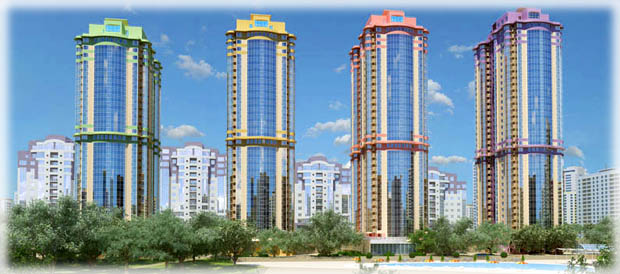 Товарищество собственников жилья«Миракс Парк»№ п/пГод*Годовой объем оказанных услуг с НДС, руб.Годовой объем оказанных услуг с НДС, руб.Годовой объем оказанных услуг с НДС, руб.Годовой объем оказанных услуг с НДС, руб.№ п/пГод*Годовой объем оказанных услуг с НДС, руб.ВсегоСобственными силамиСоисполнителями1234561.20072.20083.20094.20105.20116.2012Итого№ п/пНаименованиеТехнические характеристикиПраво собственностиНазначение в отношении предмета конкурсаТехническое состояниеПримечание12345671.2.3.……№п/пНаименование показателейКол-во человек, в компании Исполнителя2011 годКол-во человек, компании Исполнителя2012 год12341.Общее количество сотрудников Организации1.1.Количество застрахованных лиц*1.2.Среднесписочная численность*2.Количество сотрудников, занимающихся оказанием услуг, аналогичных предмету конкурса3.-№НаименованиеСведения об Исполнителе конкурса (заполняется Участником конкурса)1Наименование Исполнителя конкурса,организационно-правовая форма2Свидетельство о регистрации (дата и номер, кем выдано)3Юридический адрес4Фактическое местонахождение5Филиалы: перечислить наименования и фактическое местонахождение 6ИНН фирмы, код ЕГРЮЛ7Банковские реквизиты (наименование банка, БИК, ИНН, р/с и к/с)8Контактные телефоны, факс,  адрес электронной почты (с указанием кода страны и города)9ФИО руководителя организации10Основные виды деятельности компании, специализация11Информация о статусе компании по отношению к производителю ТМЦ, ПО – авторизованный партнер, дистрибьютор, др. (указать и предоставить подтверждающие письма производителей). 12Наиболее крупные проекты, в которых компания принимала участие за последние 3 года. Партнерские отношения с российскими, зарубежными компаниями13Наиболее крупные клиенты14Тематика конкурсов, в которых поставщик желает принять участие в будущем15Сотрудник, ответственный за конкурсную заявку(фамилия, имя, отчество подписавшего заявку)(должность)(подпись)М.П.(фамилия, имя, отчество подписавшего заявку)(должность)(подпись)М.П.№Вид услугПериодичностьРазработка годовых, квартальных и месячных планов потребления электроэнергии-Проверка  фактического расхода и качества электроэнергииежемесячноВнешний осмотрТехническое обслуживание электрооборудования всех помещений при обнаружении неисправности, по заявкамУстранение дефектов и неисправностей на световых приборах и установочной аппаратурепри обнаружении неисправности, по заявкамЗамена ламп внутреннего и внешнего освещенияпри обнаружении неисправности, по заявкамТехническое обслуживание вводных шкафов и вводно-распределительных устройств с установленной в них аппаратурой защиты, контроля и управления, осветительных установок, этажных щитков и шкафов, кабельных линий 0,4 кВ1 раз в месяцПроверка наличия и состояния пломб1 раз в деньПроверка состояния электрических соединений1 раз в месяцПроверка состояния изоляции проводов1 раз в месяцНанесение маркировкипри обнаружении неисправностейЧистка от пыли1 раз в месяцПокраскапри обнаружении неисправностейПроверка срабатывания АВР1 раз в годСезонное техническое обслуживание1 раз в годПроверка затяжки болтовых соединенийпо результатам термографииПротяжка контактов клемных колодокпо результатам термографии№Вид услугПериодичность Проверка общего технического состояния и устранение видимых неисправностей дизельной установкаСогласно инструкции завода-изготовителяПроверка системы подачи топлива дизельного двигателяСогласно инструкции завода-изготовителяПроверка системы охлаждения дизельного двигателяСогласно инструкции завода-изготовителяПроверка системы смазки дизельного двигателяСогласно инструкции завода-изготовителяПроверка системы пуска дизельного двигателяСогласно инструкции завода-изготовителяПроверка системы удаления дымовых газовСогласно инструкции завода-изготовителяКонтроль уровня  масла и охлаждающей жидкости, по необходимости их доливСогласно инструкции завода-изготовителяПроверка состояния фильтров (масляного, воздушного, топливного). При необходимости их замена.Согласно инструкции завода-изготовителяЧистка дизельной установкиСогласно инструкции завода-изготовителяПроверка общего технического состояния и устранение видимых неисправностей генератораСогласно инструкции заводаСмазка всех подшипников каченияСогласно инструкции завода-изготовителяПроверка степени затяжки токоведущих клеммСогласно инструкции завода-изготовителяЧистка генератора установкиСогласно инструкции завода-изготовителяПуск дизель-генераторной установки без нагрузки, с протоколированием основных показателейСогласно инструкции завода-изготовителяПуск дизель-генераторной установки под нагрузкой, с протоколированием основных показателейСогласно инструкции заводаЧистка контейнера дизель-генераторной установкиСогласно инструкции завода-изготовителяПроверка общего технического состояния и устранение видимых неисправностей распределительного устройстваСогласно инструкции завода-изготовителяЧистка распределительного устройстваСогласно инструкции завода-изготовителяИзмерение температуры контактов, кабелей и шин (дистанционным измерителем температуры)Согласно инструкции завода-изготовителяПроверка степени затяжки соединительных зажимов распределительного устройстваСогласно инструкции завода-изготовителяПроверка состояния изоляции распределительного устройстваСогласно инструкции завода-изготовителяПроверка общего технического состояния и устранение видимых неисправностей резервуара для хранения топливаСогласно инструкции завода-изготовителя№Вид услугПериодичностьВнешний осмотр1 раз в деньУчет расхода тепловой энергииежедневноРегулирование и поддержание заданных параметров теплоносителяежедневноТехническое обслуживание узла учета тепловой энергии, автоматики, запорной и регулирующей арматуры, трубопроводов системы отопления и ГВС,  оборудования радиаторного отопления1 раз в месяцОчистка оборудования от пыли и загрязнений1 раз в месяцПроверка состояния электрических соединений1 раз в месяцПроверка состояния изоляции проводов1 раз в месяцПроверка состояния термометров и манометров1 раз в деньПроверка наличия и состояния пломб1 раз в деньКонтроль напряжения сети1 раз в деньПроверка работоспособности приборов и автоматики1 раз в месяцКонтрольная распечатка на принтере1 раз в месяцАнализ качества регулирования технологических параметров1 раз в деньКорректировка настроек с целью получения оптимального процесса регулирования, наладкапри необходимостиПроверка работы исполнительных механизмов, регулирующих клапанов1 раз в месяцПроверка технического состояния оборудованияПротяжка болтовых соединений, очистка, смазка, устранение мелких дефектовпри необходимостиПодкраскапри необходимостиВосстановление теплоизоляции1 раз в год , при необходимостиСезонное техническое обслуживание1 раз в годВнешний осмотр1 раз в деньЗамена смазкипри необходимостиПроверка, замена сальниковых уплотнений1 раз в годПромывка1 раз в годНаладка расходов и напоров1 раз в годЗамена изношенных частей и оборудованияпри необходимостиПроверка состояния оборудования шкафов управления1 раз в деньПроверка работы систем автоматики1 раз в год , при необходимостиЗамер сопротивления обмоток электродвигателя1 раз в годПромывка систем и оборудования1 раз в годГидравлические испытания1 раз в годПодготовка Акта эксплуатационной готовности систем к зиме 1 раз в годПоверка счетчиков, манометров, расходомеров, термометров установленным порядкомпо отдельному графику поверки приборов№Вид услугПериодичностьВнешний осмотрТехнический контроль и надзор за пользованием водыежедневноУчет количества потребляемой водыежедневноУстранение утечекежедневноТехническое обслуживание внутренних устройств водопроводной системыпри обнаружении неисправности, по заявкамОбслуживание запорной и регулирующей арматурыТехническое обслуживание внутренних и внешних сетей водопровода1 раз в месяцПроверка наличия и состояния пломб1 раз в деньПроверка технического состояния оборудования1 раз в деньРегулировка и наладкапри необходимостиПротяжка болтовых соединений, очистка, смазка, устранение мелких дефектов1 раз в годПодкраска1 раз в годВосстановление теплоизоляции1 раз в годОчистка фильтров1 раз в годВодоподготовкаВ соответствии с рекомендациями поставщиков оборудованияСезонное техническое обслуживание1 раз в годВнешний осмотр1 раз в годЗамена смазки, замена масла1 раз в годПроверка, замена сальников уплотнений1 раз в годПромывка, очистка1 раз в годНаладка расходов и напоров1 раз в годЗамена изношенных частей и оборудования1 раз в годПроверка состояния оборудования шкафов управления1 раз в годПроверка работы систем автоматики1 раз в годЗамер сопротивления обмоток электродвигателя1 раз в год№Вид услугПериодичностьВнешний осмотрТехнический контроль и надзор за пользованием водыежедневноУстранение утечекежедневноОбеспечение бесперебойного отвода фекальных и сточных водпостоянноТехническое обслуживание внутренних устройств канализационной системыпри обнаружении неисправности, по заявкамПромывка и прочистка выпусков сантехприборовпри необходимостиТехническое обслуживание внутренних и внешних сетей канализации1 раз в месяц№Вид услугПериодичность Внешний осмотрПроверка соответствия производительности систем расчетным данным при различных режимах работы систем. Проверка на соответствие проектным параметрам воздушной среды.при приеме оборудования в эксплуатацию, далее при проведении ППРРегулирование систем по основным показателям (производительность по воздуху, теплоносителю и т.д.)при приеме оборудования в эксплуатацию, далее в соответствии с инструкциямиРегламентное техническое обслуживаниепри обнаружении неисправностиУстранение ненормальных шумов, вибраций и подсосов, положением шиберов и дроссель клапановпри обнаружении неисправностиУстранение течи в калориферах, испарителях, в камерах орошения и трубопроводахпри обнаружении неисправностиПроверка состояния электрических соединений1 раз в месяцПроверка состояния изоляции проводов1 раз в месяцПроверка состояния термометров и манометров1 раз в месяцКонтроль и натяжка клиновых ремней1 раз в месяцПроверка  крепления узлов и деталей1 раз в месяцЧистка, при необходимости замена фильтра1 раз в месяцУстранение загрязненности секций кондиционеров, их фильтров1 раз в месяцПроверка работоспособности датчиков угрозы замерзания (в зимний период)1 раз в месяцПроверка на отсутствие биения вентилятора1 раз в месяцПроверка герметичности калориферов, мягких вставок, соединений трубопроводов1 раз в годСмазка1 раз в годПроверка состояния щитов автоматики1 раз в месяцПроверка работоспособности систем в ручном и автоматическом режимах1 раз в месяц№Вид услугПериодичность Регламентное техническое обслуживаниеВыявление и устранение неисправностей, включая программное обеспечениепри обнаружении неисправностиТехническое обслуживание щитов управления1 раз в месяцВнешний осмотр1 раз в деньПроверка устройств индикации щита1 раз в деньОчистка от пыли, продувка1 раз в месяцПротирка электроконтактов, клеммных соединений и разъемов1 раз в месяцПротяжка контактов клемных колодок1 раз в годПоверка контрольно-измерительных приборов систем автоматикипо  плану метрологической поверки КИП№Вид услугПериодичность Внешний осмотр составных частей системы (технологической части – трубопроводов, оросителей, обратных клапанов, дозирующих устройств, запорной арматуры, манометров, пневмобака, насосов; электротехнической части – шкафов электроуправления, электродвигателей) на отсутствие повреждений, коррозии, грязи, течи1 раз в неделюПроверка прочности креплений1 раз в месяцПроверка наличия и состояния пломб1 раз в деньКонтроль давления, уровня воды, рабочего положения запорной арматуры1 раз в деньКонтроль основного и резервного источников питания и проверка автоматического переключения питания с рабочего ввода на резервный и обратно1 раз в кварталПроверка работоспособности составных частей системы (технологической части, электротехнической части и сигнализационной части)1 раз в месяцПрофилактические работы1 раз в кварталПроверка работоспособности системы в ручном (местном, дистанционном) и автоматическом режимах1 раз в годПромывка трубопроводов и смена воды в системе и резервуарах1 раз в годМетрологическая проверка КИП1 раз в годИзмерение сопротивления защитного и рабочего заземления1 раз в годИзмерение сопротивления изоляции электрических цепей1 раз в 3 годаГидравлические и пневматические испытания трубопроводов на герметичность и прочность1 раз в 3 годаТехническое освидетельствование составных частей системы, работающих под давлениемВ соответствии с нормами Ростехнадзора№Вид услугПериодичность Внешний осмотр составных частей системы (приемно-контрольного прибора, извещателей, оповещателей, шлейфа сигнализации) на отсутствие повреждений, коррозии, грязи1 раз в месяцПроверка прочности креплений1 раз в месяцПроверка наличия и состояния пломб1 раз в месяцКонтроль рабочего положения выключателей и переключателей, исправности световой индикации1 раз в месяцКонтроль основного и резервного источников питания, проверка автоматического переключения питания с рабочего ввода на резервный 1 раз в месяцПроверка работоспособности составных частей системы (приемно-контрольного прибора, извещателей, оповещателей, измерение параметров шлейфа сигнализации)1 раз в месяцТехническое обслуживание 1 раз в месяцПрофилактические работы1 раз в месяцПроверка работоспособности системы 1 раз в месяцМетрологическая проверка КИП1 раз в год№Вид услугПериодичность Техническое обслуживание 1 раз в месяцВнешний осмотр составных частей системы (электротехнической части щита дистанционного управления, электропанели этажного клапана щита местного управления, исполнительных устройств, вентиляторов, насосов; сигнализационной части – приемно-контрольных приборов, шлейфа сигнализации, извещателей, оповещателей) на отсутствие повреждений, коррозии, грязи1 раз в месяцПроверка прочности креплений1 раз в месяцПроверка наличия и состояния пломб1 раз в месяцКонтроль рабочего положения выключателей и переключателей, световой индикации1 раз в месяцКонтроль основного и резервного источников питания, проверка автоматического переключения питания с рабочего ввода на резервный 1 раз в месяцПроверка работоспособности составных частей системы (электротехнической части, сигнализационной части)1 раз в месяцПроверка работоспособности системы в ручном (местном, дистанционном) и автоматическом режимах1 раз в месяцМетрологическая проверка КИП1 раз в год№Вид услугПериодичностьТехническое обслуживание 1 раз в месяцВнешний осмотр составных частей системы (приемно-контрольного прибора, пульта управления, магнитоконтактных сигнализаторов, звуковых и инфракрасных извещателей, блоков резервного питания, стационарных видеокамер, мониторов, рабочих станций) на отсутствие повреждений, коррозии, грязи1 раз в месяцПроверка прочности креплений1 раз в месяцПроверка наличия и состояния пломб1 раз в месяцКонтроль рабочего положения выключателей и переключателей, исправности световой индикации1 раз в месяцКонтроль основного и резервного источников питания, проверка автоматического переключения питания с рабочего ввода на резервный 1 раз в месяцПроверка работоспособности составных частей системы Профилактические работы1 раз в месяцПроверка работоспособности системы 1 раз в месяцМетрологическая проверка КИП1 раз в год№Вид услугПериодичность Внешний осмотр составных частей системы (коммутационного оборудования, приборов) на отсутствие повреждений, коррозии, грязи1 раз в месяцПроверка прочности креплений1 раз в месяцПроверка наличия и состояния пломб1 раз в месяцПроверка работоспособности оборудования1 раз в месяцКонтроль рабочего положения выключателей и переключателей, исправности световой индикации1 раз в месяцТехническое обслуживание 1 раз в месяцПрофилактические работы1 раз в месяцПроверка работоспособности системы 1 раз в месяц№Вид услугПериодичностьВнешний осмотр составных  частей  (приемно-контрольных приборов, извещателей, оповещателей, шлейфов сигнализации и др. средств) на отсутствие  механических  повреждений, коррозии, грязи, прочности крепления и т.п.ежемесячноКонтроль рабочего положения выключателей и переключателей, проверка исправности световой индикации и наличия пломб на приемно-контрольных приборах.ежемесячноПроверка возможности сдачи объектов на пульт центрального наблюдения и управленияежемесячноИзмерение электрического сопротивления шлейфов охранной сигнализацииежемесячноПроверка работоспособности сигнальных звуковых и световых устройствежемесячноПроверка работоспособности автоматических и ручных извещателей многоразового действияежемесячноПроверка работоспособности систем охранно-тревожной сигнализацииежемесячноВыявление и устранение причин ложных срабатываний установок пожарной автоматики.при срабатыванииРегламентные и профилактические работы в соответствии с инструкцией по эксплуатации и руководящими документами.1 раз в кварталКонтроль основных и резервных источников питания, проверка  автоматического переключения питания с рабочего  ввода на  резервный.1 раз в кварталПроверка работоспособности  составных частей систем (приемно-контрольных устройств  или  приборов, извещателей, оповещателей, измерение параметров шлейфов сигнализации систем и т.п.)1 раз в квартал№Вид услугПериодичностьТехническое обслуживание лифтовСогласно ПУБЭЛАварийное обслуживание лифтовпо необходимостиДежурство лифтеровкруглосуточно ежедневноТестирование систем управления лифтовсогласно графику ППРАттестация (техническое освидетельствование) лифтов ежегодноУстранение неисправностей в работе лифтов, замена узлов и деталей оборудованияпо мере необходимостиОрганизация эксплуатации лифтов в объеме и согласно разделу 12.1. “Правил устройства и безопасной эксплуатации лифтов”постоянно№Вид услугПериодичностьПостоянный контроль режимов работы инженерных систем здания (круглосуточный мониторинг инженерных систем)КруглосуточноУправление и контроль работы инженерных систем здания, переключение режимов работы АСДУ (автоматическая система дистанционного управления)КруглосуточноДиспетчеризация лифтового хозяйстваКруглосуточноРуководство дежурной сменой специалистов. Принятие решений в нештатных ситуациях  (отказы оборудования, отключение или просадка питающего напряжения, пожар и т.п.)КруглосуточноВедение дежурных журналов о состоянии систем (переключения и отключения, принятые меры при аварийных ситуациях и т.п.)КруглосуточноПринятие текущих заявок, прием, хранение и выдача ключей от подотчетных помещенийКруглосуточноВыявление  ошибок и устранение сбоев в работе системы  АСДУКруглосуточноТестирование и переустановка программного обеспечения при сбоях в работе АСДУ (при возникновении необходимости).КруглосуточноПлановое профилактическое обслуживание АСДУ.По графикам ППО и ППРСбор информации для проведения анализа состояния инженерных систем, помещений, строительных конструкций и прилегающей территории.ЕжедневноВзаимодействие с городскими службами по вопросам технического обслуживания инженерных систем (совместно с представителем Заказчика).ЕжедневноКонтроль работы монтажных и иных организаций на обслуживаемом объекте, приемка в эксплуатацию помещений и смонтированного оборудования. Круглосуточно, по заявкам Заказчика№Вид услугПериодичность Внешний осмотр составных частей оборудования на отсутствие повреждений, неисправностей. Устранение  видимых неисправностей1 раз в деньЧистка всех узлов1 раз в месяцПроверка затяжки крепления деталей1 раз в кварталСмазка подшипников и  шарниров1 раз в кварталКонтроль работоспособности и регулировка управляющих, предохранительных и регулирующих устройств1 раз в кварталОбслуживание электрооборудования 2 раз в год